«Посади свой кедр»!В детском саду  с чудесным названием «Сибирячок» корпус №2  появилась небольшая кедровая рощица из шести кедров, три из которых посадили средняя группа «Осьминожки».  Саженцы кедра подарили садику. Для начала подготовили лунки, которые помогал копать наш дворник -  Сергей Анатольевич. Чтобы  самому посадить и полить деревце, нужно внимательно слушать педагога. Все 3 саженца с любовью и заботой были высажены на территории детского сада, каждому хотелось принять участие, поэтому на каждый саженец по 5 - 6 малышей, кто-то держал деревце, кто лейку, кто-то притаптывал ногой землю, а кто-то просто внимательно наблюдал - всем нашлось дело. Дети  посадили  кедрики на территории сада, заботливо поливая их из лейки и укрывая приствольный круг мхом. Они дружно желали кедрикам быть здоровыми, крепкими и высокими, иметь много друзей и приносить много шишек с вкусными орешками! Дошкольники при посадке с огромным азартом загадывали свои желания и давали кедрикам имена: «Дождик», «Цветочек», «Ангелочек».  Вырастить кедр совсем несложно, самое главное, что им нужно, это наша любовь и искреннее внимание.      Восстанавливая былое богатство природы, восстанавливаем себя и закладываем счастливое, здоровое, богатое будущее нашим потомкам.Подготовила: воспитатель средней группы «Осьминожки»Маркелова Н.М..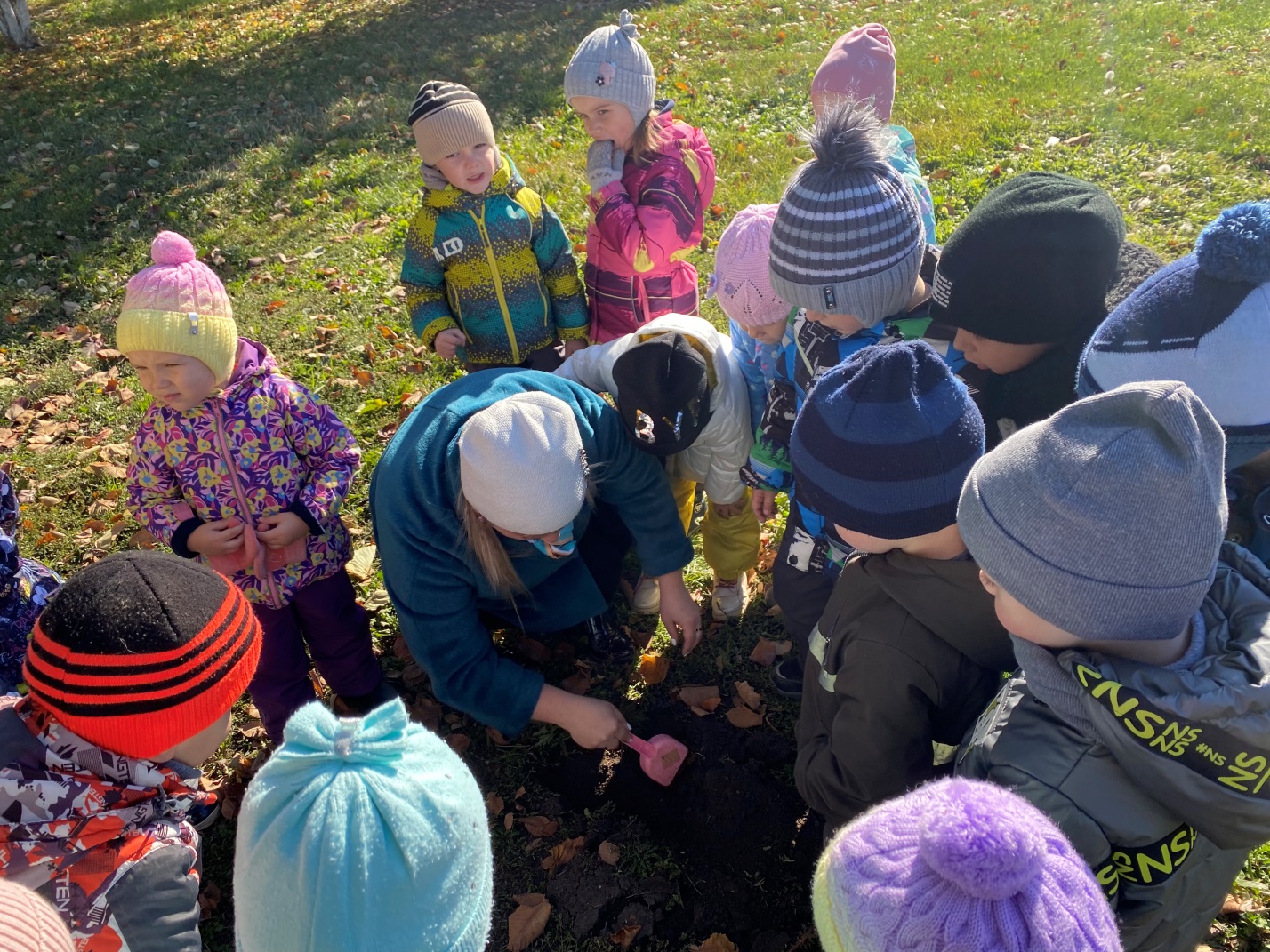 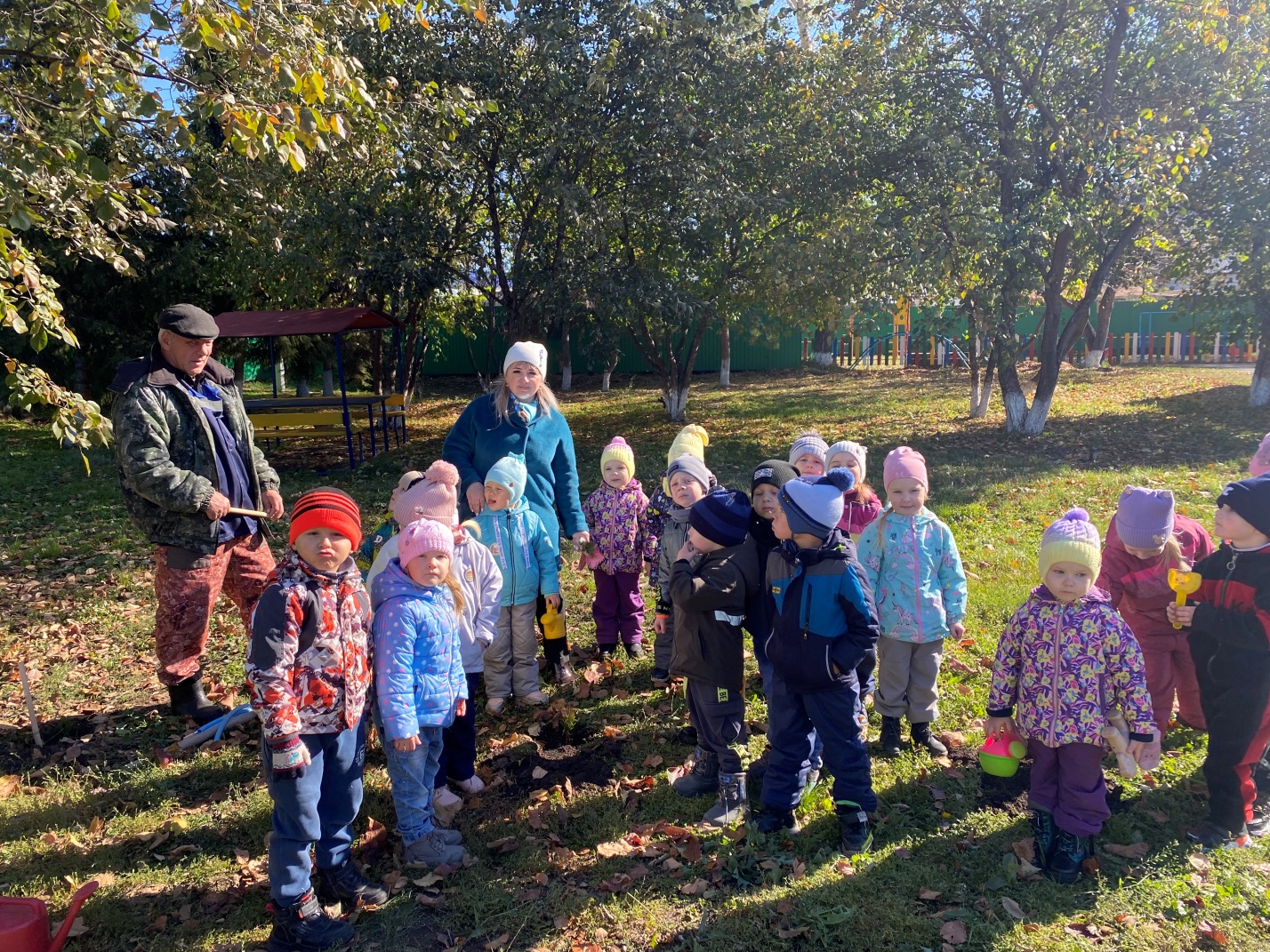 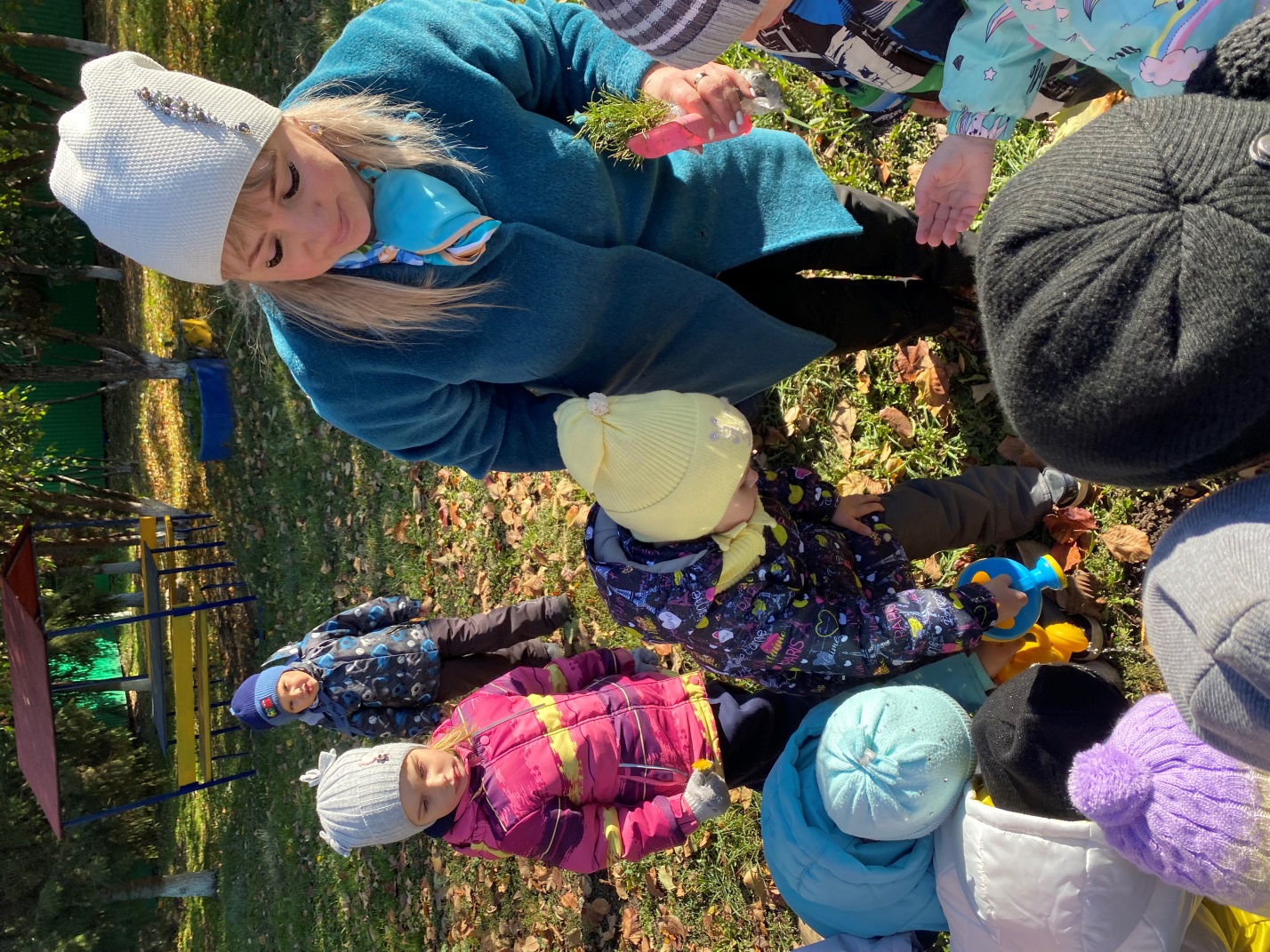 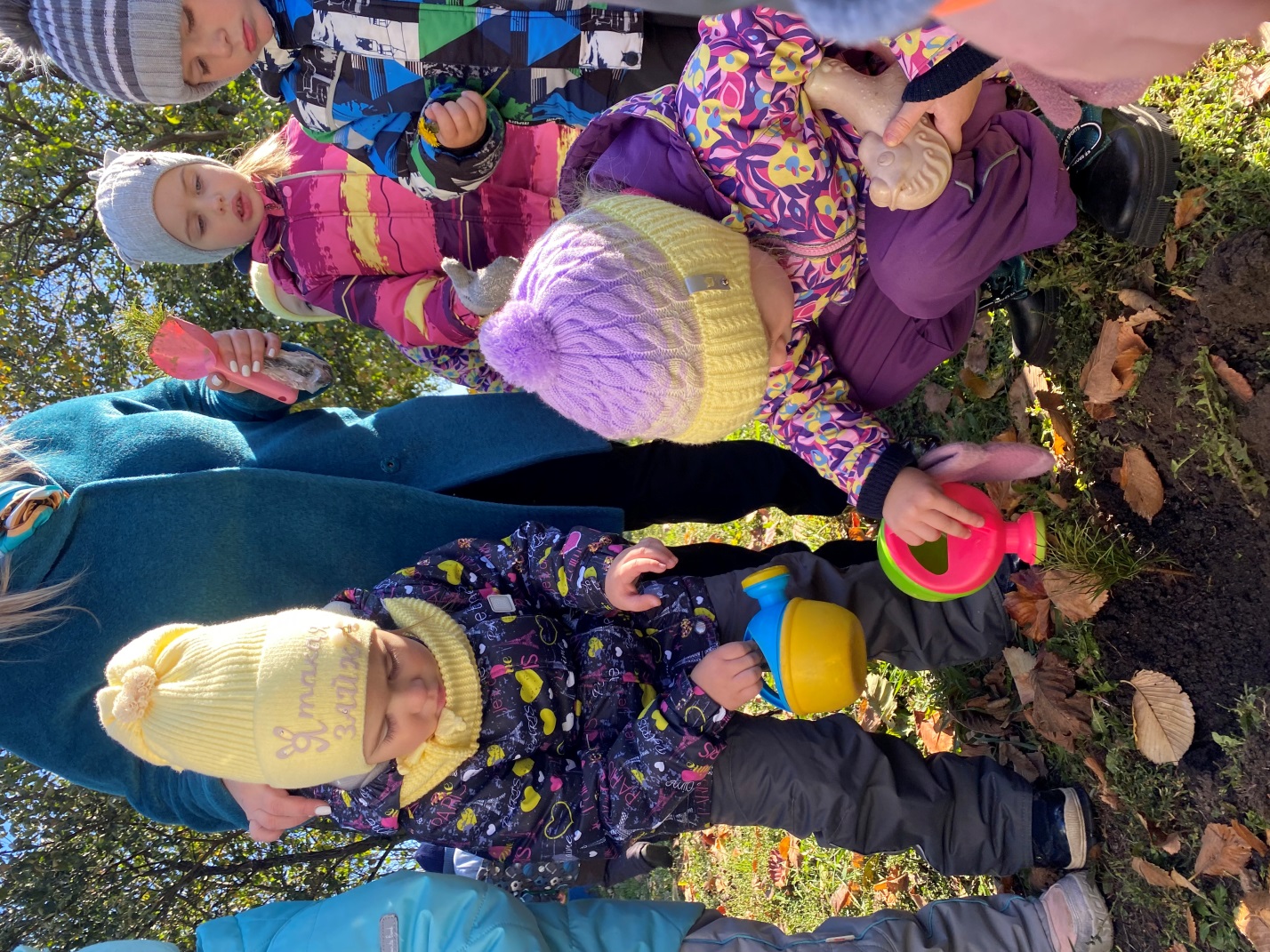 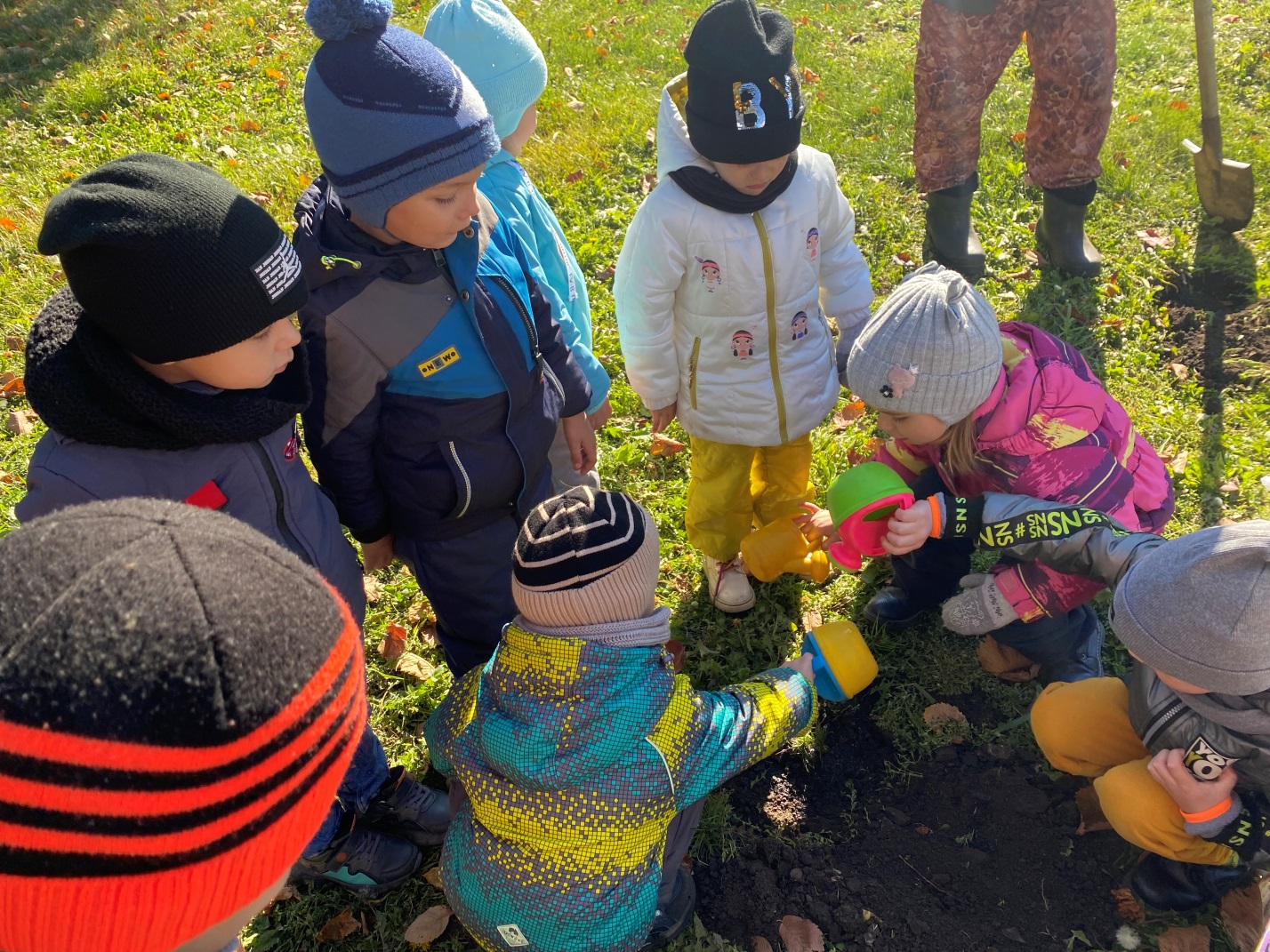 